	Guidance and CounselingUnder the meticulous leadership of Principal Sir and senior PGT’s career guidance session has been taken for the classes XI and XII different times. They were advised and guided to pick up right path according to their strength in different fields.In school different boxes are installed such as POCSO, AEP and so on to communicate with the students. Based on their complaints some time individual and sometime the whole class is counseled based on their issues, under the guidance of experienced and senior teachers.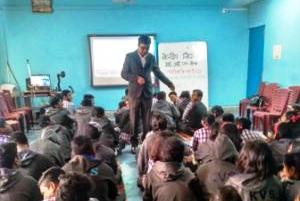 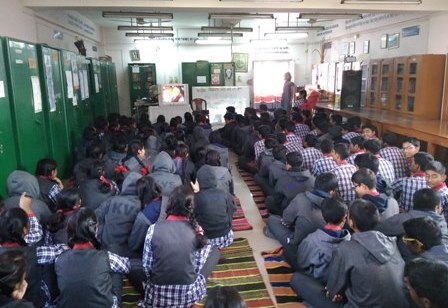 